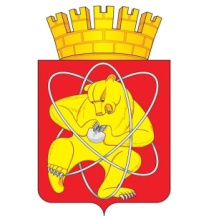 Городской округ «Закрытое административно – территориальное образование  Железногорск Красноярского края»АДМИНИСТРАЦИЯ ЗАТО г. ЖЕЛЕЗНОГОРСКПОСТАНОВЛЕНИЕ25.09.2023                                                                                                                                  1952г. ЖелезногорскО предоставлении субсидии на иные цели муниципальному бюджетному учреждению «Комбинат благоустройства» В соответствии с Федеральным законом от 06.10.2003 № 131-ФЗ «Об общих принципах организации местного самоуправления в Российской Федерации», Уставом ЗАТО Железногорск, с постановлением Администрации ЗАТО г. Железногорск от 10.04.2023 № 686 «Об утверждении порядка определения объема и условий предоставления субсидии на иные цели из бюджета ЗАТО Железногорск муниципальному бюджетному учреждению, осуществляющему деятельность в целях реализации полномочий органов местного самоуправления в сфере организации ритуальных услуг и содержания мест захоронения на территории ЗАТО Железногорск», руководствуясь Уставом,ПОСТАНОВЛЯЮ:1. Предоставить субсидию на выполнение работ по переносу (перезахоронению) останков умерших на муниципальном кладбище по решению Администрации ЗАТО г. Железногорск на 2023 год в размере                   473 250 (четыреста семьдесят три тысячи двести пятьдесят) рублей                       00 копеек.2. Отделу общественных связей Администрации ЗАТО г. Железногорск          (И.С. Архипова) разместить настоящее постановление на официальном сайте Администрации ЗАТО г. Железногорск в информационно-телекоммуникационной сети «Интернет». 3. Контроль над исполнением настоящего постановления возложить на первого заместителя Главы ЗАТО г. Железногорск по жилищно-коммунальному хозяйству Р.И. Вычужанина.     4. Настоящее постановление вступает в силу с момента его подписания.Исполняющий обязанности Главы ЗАТО г. Железногорск                                                    Р.И. Вычужанин